CME on 6-1-2021 by Department of Gunapadam, RVS Siddha Medical College & Hospital, CoimbatoreRVS Siddha Medical College and Hospital organized a Continuiing Medical Education programme on    “Recent Trends, Laws and Characterization Techniques for Siddha Drugs” on 06.01.2021- Wednesday at the Seminar Hall.  The CME started with Siddhar Vanakkam followed by Welcome addresss by Prof.Dr.P.Azhagarasi, Vice Principal & HoD of Gunapadam.Inaugural address was delivered by Prof. Dr.R.S.Ramaswamy, Director(Siddha). UG students, faculty members and Medical Officers participated in the CME programme.  The First lecture was delivered  by Dr.S.Saraswathy, Lecturer, on “Qualitative analysis and phytochemical studies --an overview” followed by  Prof. Dr.P.Azhagarasi, on “ Legal status and laws pertaining to Siddha drugs”, Dr.L.NaansiAgnes, Lecturer, on “Introduction on Experimental pharmacology”, and the last lecture by Mr.S.Jegadeesh, Assistant Professor of RVS College of Pharmaceutical Sciences on” Characterization techniques in phytopharmaceutics”. Dr.S.Saraswathy, lecturer, proposed a  vote of thanks. During the entire programme the guidelines for protection from COVID-19 infection were strictly followed by all. 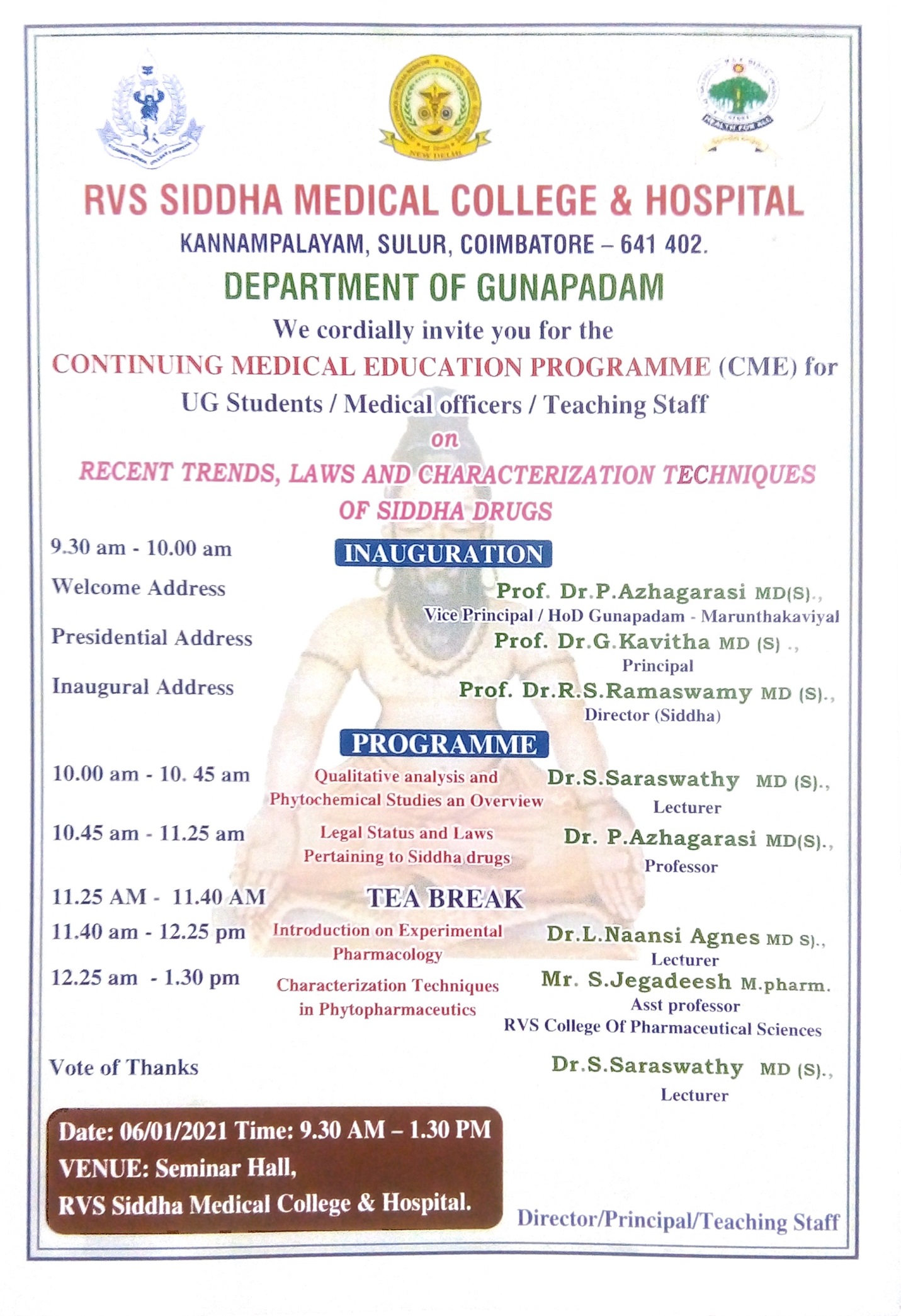 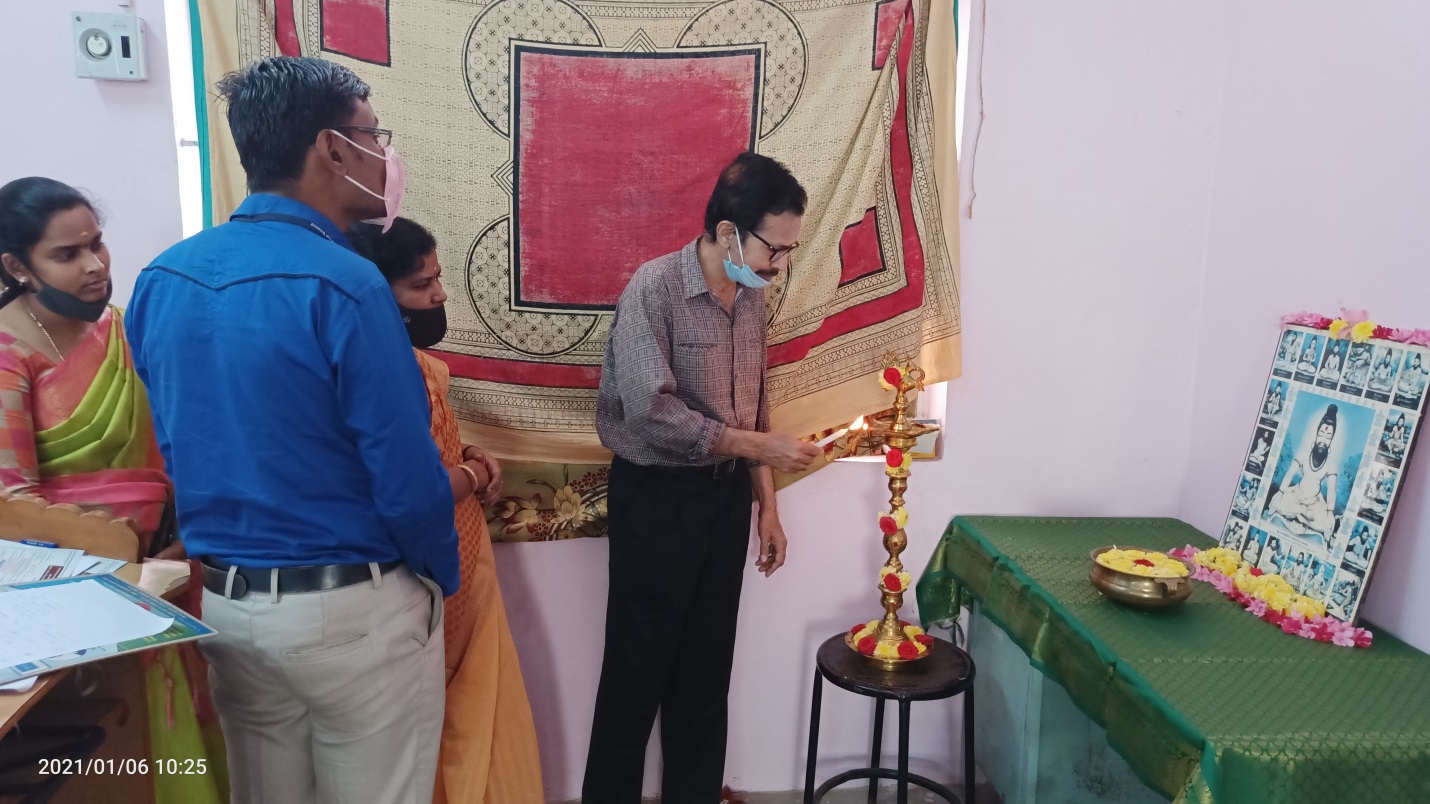 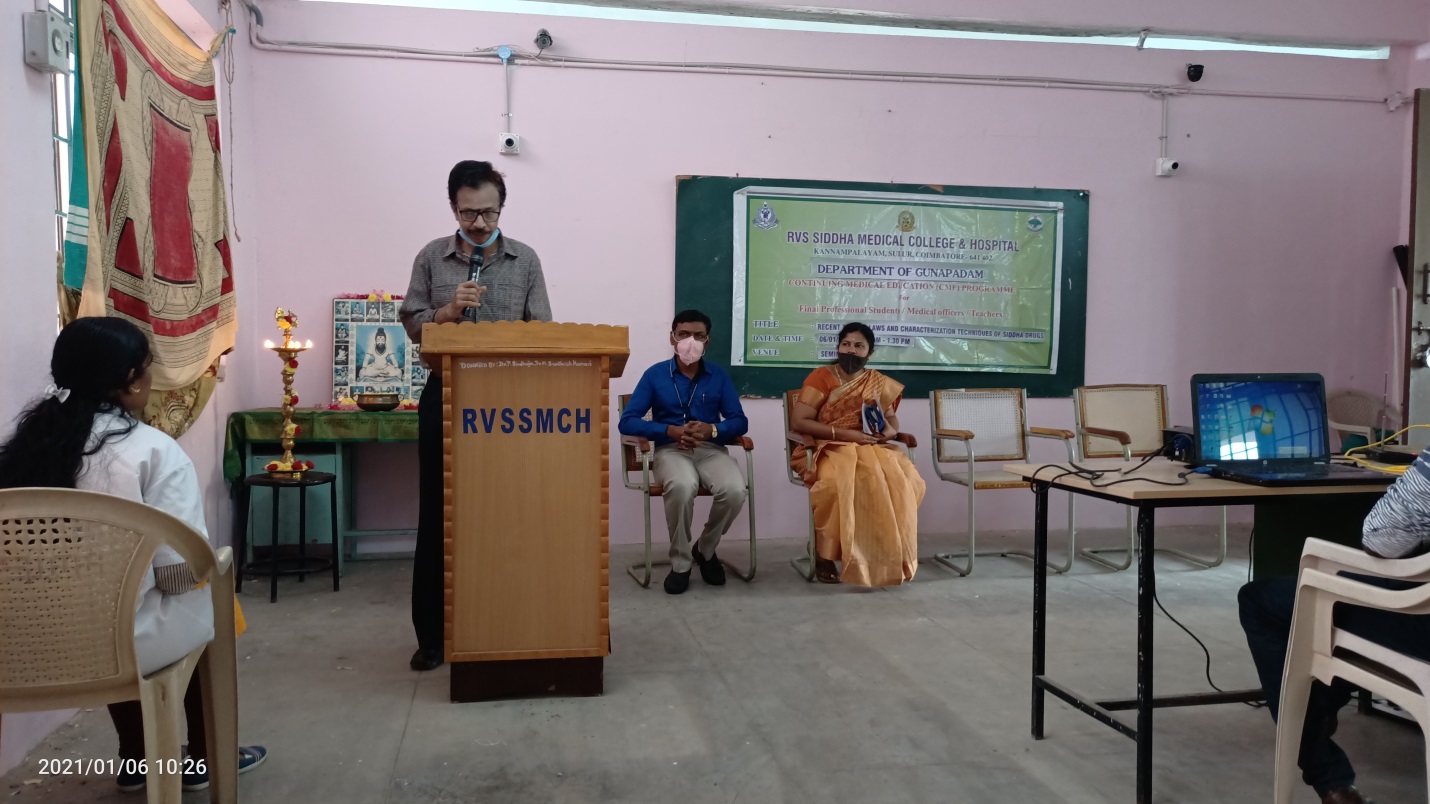 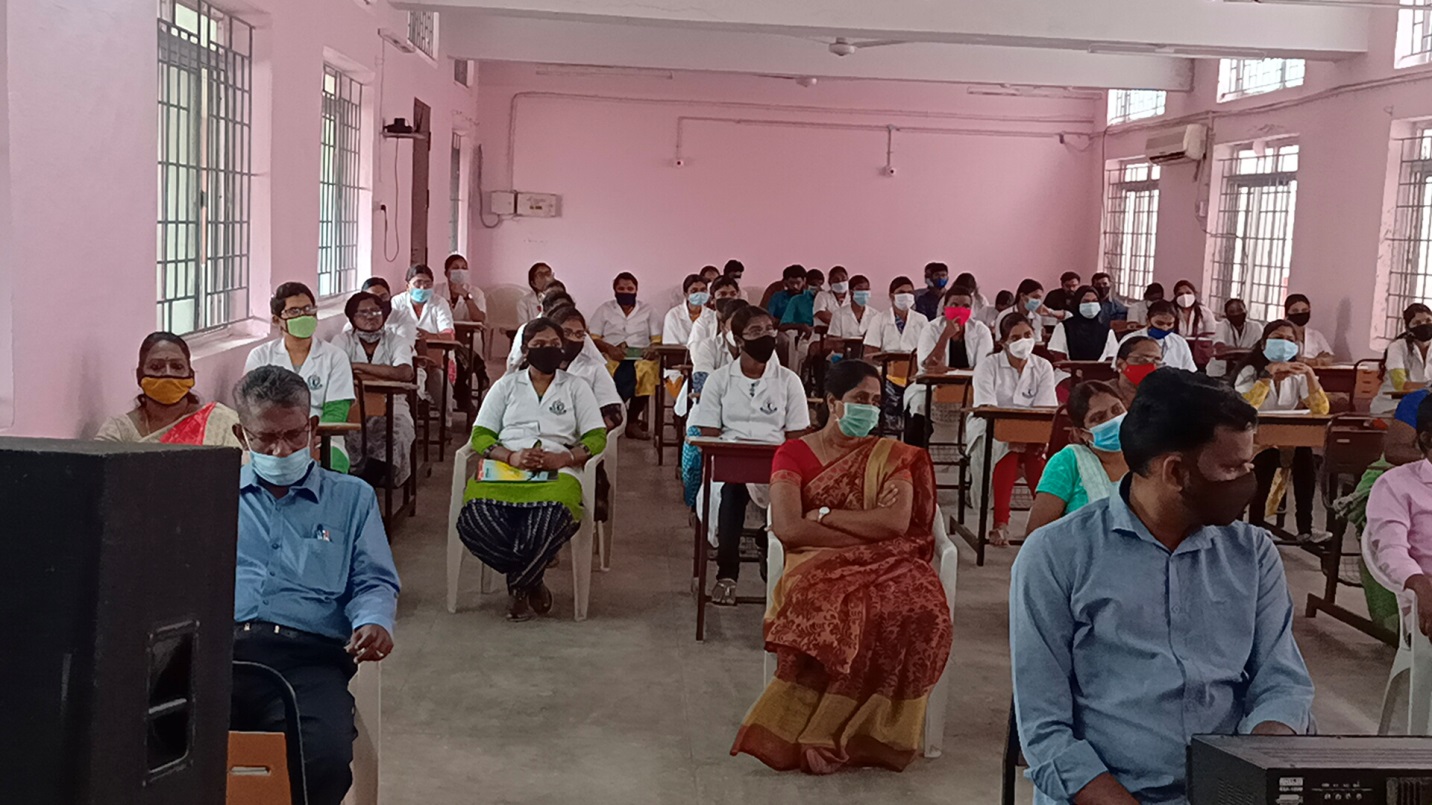 